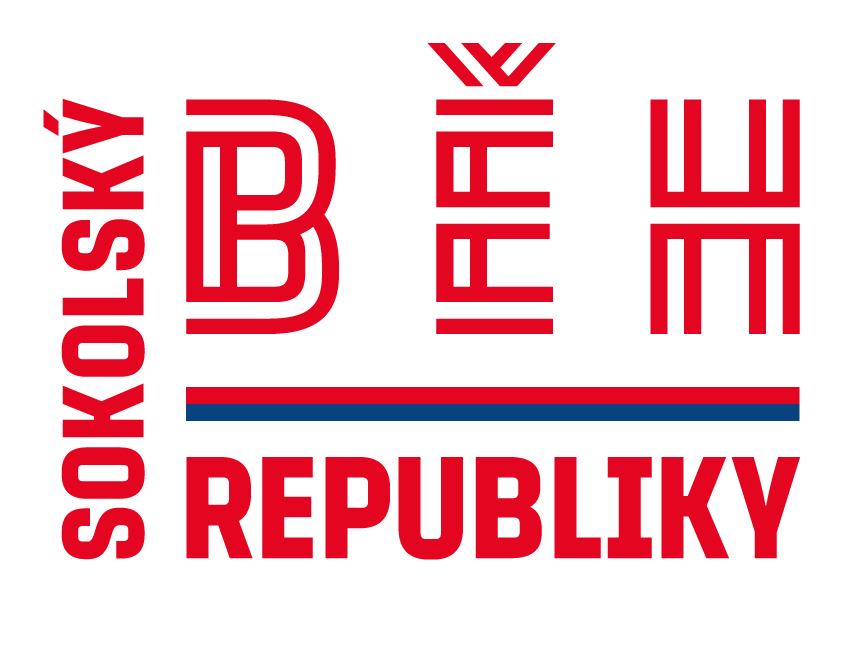 Časový program:   12.12.2020Děti:                                     České Budějovice - Stromovka10:00 h        běh na 1 km      - kluci a holky          ročník 2004 až 200810:10 h        200 m                 - kluci                         ročník 2013 až 202010:15 h        200 m                 - holky                       ročník 2013 až 202010:20 h        300 m                 -  kluci                        ročník 2009 až 201210:30 h        300 m                 -  holky                       ročník 2009 až 2012Muži a ženy:11:00 h        běh na 3 km      - muži a ženy            ročník 1900 až 202011:05 h        běh na 6 km      - ženy J, B, C              ročník 1961 až 198011:10 h        běh na 6 km      - ženy A1, A2            ročník 1981 až 200112:00 h        běh na 6 km      - muži A1, A2            ročník 1981 až 200112:05 h        běh na 6 km      -  muži B                    ročník 1971 až 198012:10 h        běh na 6 km      -  muži C, D, E a J.    ročník 1900 až 1970                       Poznámka:     J.    - Junioři